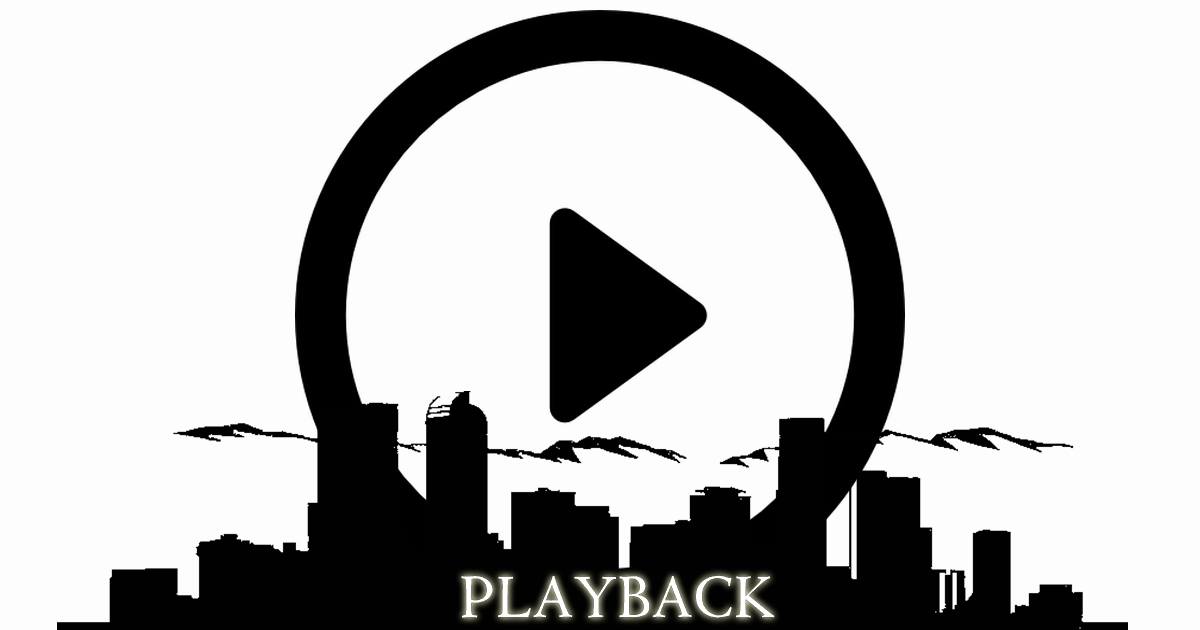 “Respect” – Aretha Franklin“Don’t Start Now” – Dua Lipa“Somebody to Love” – Jefferson Airplane“You Wreck Me” – Tom Petty“Basket Case” – Green Day“Heartbreaker” – Pat Benatar“Lights” – Journey“Mary Jane’s Last Dance” – Tom Petty“Honky Tonk Women” – The Rolling Stones“Twist and Shout” – The Beatles“Alone” – Heart “Love Bites” – Halestorm“Hard to Handle” – The Black Crowes“Love Song” – 311“Kiss Me Deadly” – Lita Ford“Piece of My Heart” – Janis Joplin“Goodbye to You” – Scandal“Twilight Zone” – Golden Earring“When I Come Around” – Green Day“Come Out and Play” – The Offspring“Kiss” – Prince“Guitars, Cadillacs” – Dwight Yoakam“Birthday” – The Beatles“Are You Gonna Go My Way” – Lenny Kravitz“One Way Out” – The Allman Brothers Band“Show Me the Way” – Peter Frampton“Whole Lotta Rosie” – AC/DC“Boot Scootin’ Boogie” – Brooks & Dunn“Roadhouse Blues” – The Doors“We’re an American Band” – Grand Funk Railroad“Pride and Joy” – Stevie Ray Vaughan“Walk Like and Egyptian” – The Bangles“La Grange” – ZZ Top“It Hurt So Bad” – Susan Tedeschi“Middle of the Road” – The Pretenders“Brown Sugar” – The Rolling Stones“Working for the Weekend” – Loverboy“Kryptonite” – 3 Doors Down“Mississippi Queen” – Mountain“Shakin’” – Eddie Money“You Shook Me All Night Long” – AC/DC“What I Like About You / R.O.C.K. In The USA” – Romantics / John Mellencamp“Separate Ways” – Journey…and more!